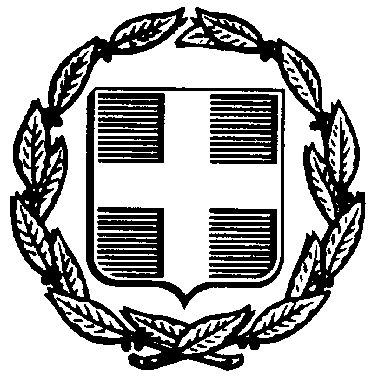 ΘΕΜΑ: «ΕΠΙΚΑΙΡΟΠΟΙΗΣΗ ΠΡΟΣΩΠΙΚΩΝ ΜΗΤΡΩΩΝ ΥΠΑΛΛΗΛΩΝ.»ΣΧΕΤΙΚΑ: Η αρ. ΔΙΔΑΔ/Φ.34/35/οικ.14888/24-05-2013 εγκύκλιος του ΥΠΔΙΜΗΔ 
	    	Η αρ. Φ.908/193702/Η/17-12-2013 εγκύκλιος του ΥΠΑΙΘΣε εφαρμογή των ανωτέρω σχετικών (τις οποίες μπορείτε να βρείτε στον ακόλουθο σύνδεσμο: http://static.diavgeia.gov.gr/doc/%CE%92%CE%95%CE%A74%CE%A7-5%CE%9E%CE%95)  καλούνται οι Διευθυντές των Σχολικών Μονάδων αρμοδιότητάς μας να συγκεντρώσουν για όλους τους μόνιμους εκπ/κούς των σχολείων τους (είτε υπηρετούν σε αυτό είτε όχι ) και να τα αποστείλουν στην Υπηρεσία μας ταχυδρομικά το αργότερο μέχρι την Παρασκευή 21/02/2014:1. πρόσφατα πιστοποιητικά οικογενειακής κατάστασης. Αφού συγκεντρωθούν τα Πιστοποιητικά Οικογενειακής Κατάστασης οι Διευθυντές να μαρκάρουν με μαρκαδόρο το όνομα του εκπαιδευτικού και τον κλάδο του πάνω στο κάθε πιστοποιητικό και να τα αποστείλουν συγκεντρωτικά στην Υπηρεσία μας ώστε να αντιπαραβληθούν με όσα έχουν δηλωθεί στο Μητρώο Μισθοδοτούμενων Ελληνικού Δημοσίου (Απογραφή) και να γίνει η ανάλογη επικαιροποίηση ( πχ από άγαμος σε έγγαμος κ.ο.κ.). 2. επικυρωμένα αντίγραφα των πιστοποιητικών γλωσσομάθειας και των πιστοποιήσεων χρήσης Η/Υ, που τυχόν κατέχουν οι εκπαιδευτικοί των σχολείων τους. Για την επικύρωση των ξενόγλωσσων τίτλων παρακαλούμε συμβουλευθείτε πρώτα τον σχετικό οδηγό στην κάτωθι ηλεκτρονική διεύθυνση : http://www.ydmed.gov.gr/wp-content/uploads/20120312_dikaiwmata_politwn.pdf%20. Για τα πιστοποιητικά ξένων γλωσσών και γνώσης υπολογιστών που αναγνωρίζονται από τον ΑΣΕΠ παρακαλούμε συμβουλευθείτε πρώτα το σχετικό συνημμένο έγγραφο.Μετά τα παραπάνω και αφού συγκεντρωθούν οι επικυρωμένοι τίτλοι γλωσσομάθειας να συμπληρωθούν και να αποσταλούν ηλεκτρονικά ως 21/02/2014 στην ηλεκτρονική διεύθυνση dideilei@sch.gr οι επισυναπτόμενοι πίνακες με όλα τα στοιχεία που απαιτούνται. Σημειώνεται ότι : - Το υπόδειγμα 1 (συν/νο 1) αναφέρεται σε τίτλους που παρέχει το Ελληνοβρετανικό Συμβούλιο ( The British Council) όπως είναι οι First Certificate of English, Certificate of Advanced Knowledge in English, Certificate of Proficiency in English που έχουν εκδοθεί από το University of Cambridge και άλλα Πανεπιστημιακά Ιδρύματα της Μεγάλης Βρετανίας. - Το υπόδειγμα 2 (συν/νο 2) αναφέρεται σε τίτλους που έχουν χορηγηθεί από την Ελληνοαμερικανική Ένωση ( The Hellenic American Union) υπό την επιστασία του Πανεπιστημίου του Michigan όπως οι ECCE/ ECPE, του Hellenic American University (ECCE/ALCE) και του Educational Testing Service (TOEIC). - Το υπόδειγμα 3 (συν/νο 3) για τίτλους που έχουν χορηγηθεί από το Γαλλικό Ινστιτούτο όπως DELF/DALF/SORBONNE/DELF 1er degre’, DELF 2nd degre’, Certificat, Diplome d’ Etudes Superieures/ DLF/ DLCF.Για τυχόν άλλους τίτλους ξένων γλωσσών που έχουν εκδοθεί από άλλα κέντρα Πιστοποίησης (πχ Ινστιτούτο Γκαίτε, Κρατικό Πιστοποιητικό Γλωσσομάθειας κτλ) καθώς και για πιστοποίηση γνώσης υπολογιστών δεν απαιτείται η συμπλήρωση συνημμένων πινάκων παρά μόνο η προσκόμιση επικυρωμένου αντιγράφου, όπως αναφέρεται παραπάνω. Για όλα τα ανωτέρω η Υπηρεσία μας θα φροντίσει για την αποστολή τους στους φορείς που τα εξέδωσαν προκειμένου να επιβεβαιωθεί η έκδοση και γνησιότητά τους.  Για τον έλεγχο του βασικού τίτλου σπουδών, δεύτερου πτυχίου, μεταπτυχιακού και διδακτορικού τίτλου, πιστοποιητικού παιδαγωγικής επάρκειας, βεβαιώσεων σεμιναρίων 400 ωρών ειδικής αγωγής, βεβαιώσεων ή πτυχίων εξάμηνης ή ετήσιας επιμόρφωσης από τη ΣΕΛΔΕ η Υπηρεσία μας θα προβεί στον αυτεπάγγελτο έλεγχο όσων από τα παραπάνω βρίσκονται στο Προσωπικό Μητρώο των εκπαιδευτικών. Σε περίπτωση που το Προσωπικό Μητρώο είναι ελλιπές η Υπηρεσία μας θα επικοινωνήσει προσωπικά με τους εκπαιδευτικούς. Αν οι εκπαιδευτικοί διαθέτουν τίτλους ή προσόντα ή πιστοποιητικά που δεν έχουν κατατεθεί μέχρι σήμερα και επιθυμούν την ενημέρωση των Προσωπικών τους Μητρώων παρακαλούνται να τα προσκομίσουν στην Υπηρεσία μας ως την Παρασκευή 21/02/2014, αφού πρώτα τα επικυρώσουν. Προσοχή : 1. οι ανωτέρω ενέργειες ΔΕΝ αφορούν αναπληρωτές και ωρομίσθιους εκπαιδευτικούς καθώς και εκπ/κούς που ανήκουν σε άλλα ΠΥΣΔΕ. Οι εκπαιδευτικοί που ανήκουν σε άλλα ΠΥΣΔΕ παρακαλούνται να επικοινωνήσουν με το ΠΥΣΔΕ της οργανικής τους για το θέμα αυτό.  2. Εκπαιδευτικοί των κλάδων ΠΕ05, ΠΕ06 και ΠΕ07 δεν χρειάζεται να προσκομίσουν πιστοποιητικό γλωσσομάθειας για την γλώσσα την οποία διδάσκουν. Μπορούν όμως, εφόσον κατέχουν, να προσκομίσουν πιστοποιητικά γλωσσομάθειας για άλλες γλώσσες.  3. Εκπαιδευτικοί των κλάδων ΠΕ19-ΠΕ20 δεν χρειάζεται να προσκομίσουν πιστοποιητικά δεξιοτήτων και γνώσεων στις ΤΠΕ από οποιονδήποτε φορέα.4. Εκπαιδευτικοί οι οποίοι είναι στην διάθεση του ΠΥΣΔΕ Ηλείας και βρίσκονται αποσπασμένοι σε άλλο ΠΥΣΔΕ ή σε φορέα, θα αποστείλουν τα απαιτούμενα δικαιολογητικά απευθείας στην ΔΔΕ Ηλείας.  Τέλος, παρακαλούμε για την ενυπόγραφη ενημέρωση των εκπαιδευτικών που υπηρετούν το τρέχον σχολικό έτος στο σχολείο σας καθώς και για την ενημέρωση όσων εκπαιδευτικών ανήκουν αλλά για οποιονδήποτε λόγο (πχ. απόσπαση σε άλλο ΠΥΣΔΕ ή σε Φορείς, κάθε είδους μακροχρόνια άδεια κτλ) δεν υπηρετούν στο σχολείο σας με όποιο τρόπο εσείς κρίνετε καταλληλότερο.
				          		    						    O Δ/ντής της Δ/νσης Δ.Ε. Ηλείας						            Δημητρέλλος Βασίλειος							          ΠΕ 04.02